DNI PAMIĘCIOd kilku lat, w połowie kwietnia każdego roku w Székesfehérvár nie zapominano o obchodzonym w tym okresie Dniu Katyńskim i zbrodni katyńskiej. Wokół wzniesionego w jednym z śródmiejskich parków Krzyża Katyńskiego zbierali się zwykle przedstawiciele władz miasta, komitatu Fejér, wojska, młodzieży szkolnej, Polonii, a niekiedy także reprezentanci polskiego państwa na Węgrzech.  Wygłaszano okolicznościowe przemówienia, składano wieńce i kwiaty. Czczono w ten sposób i oddawano hołd bestialsko zamordowanym w lesie katyńskim polskim obywatelom.W 2020 roku, w 80 rocznicę tych wydarzeń, a także w 10 rocznicę tragicznej katastrofy lotniczej pod Smoleńskiem , w której zginęły osoby z kręgu ówczesnej polskiej elity rządowej i kombatanckiej – takiej uroczystości zabrakło. Pandemia koronawirusa uniemożliwiła jej zorganizowanie. Ale pamięć o tych okrutnych wydarzeniach pozostała. Mimo wielu ograniczeń uznano, że chociaż  w sposób symboliczny jedynie należy złożyć hołd ofiarom tragedii.W dniu 14 kwietnia br pod Krzyż Katyński przybył burmistrz Székesfehérvár dr András Cser- Palkovics, by w towarzystwie Ilony Orbán- przewodniczącej  miejscowego samorządu narodowości polskiej i Andrzeja Straszewskiego – przewodniczącego Klubu Polonia , w ciszy i skupieniu uczcić pamięć pomordowanych w Katyniu oraz ofiar katastrofy smoleńskiej i złożyć okolicznościowe wieńce.  Ten symboliczny gest w rocznice wymienionych wydarzeń świadczy o tym, że pamięć o  zamordowanych i ofiarch katastrofy wśród przyjaciół jest ciągle żywa. Jeszcze raz okazało się, że budowa i rozwój partnerskich kontaktów z polskim miastem Opole i województwem opolskim, towarzyszące im często rozmowy, wymiana poglądów, także na temat wspólnych losów i historycznych wydarzeń w obydwu krajach - prowadzi do lepszego, wzajemnego zrozumienia, szacunku, solidarności ich mieszkańców i naszych narodów. Wzbudza potrzebę ich upamiętnienia i dzielenia się zarówno troskami, jak i radościami oraz udzielenia  pomocy w trudnych chwilach. 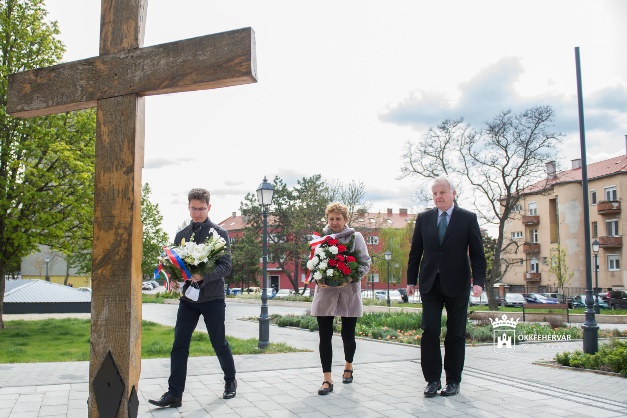 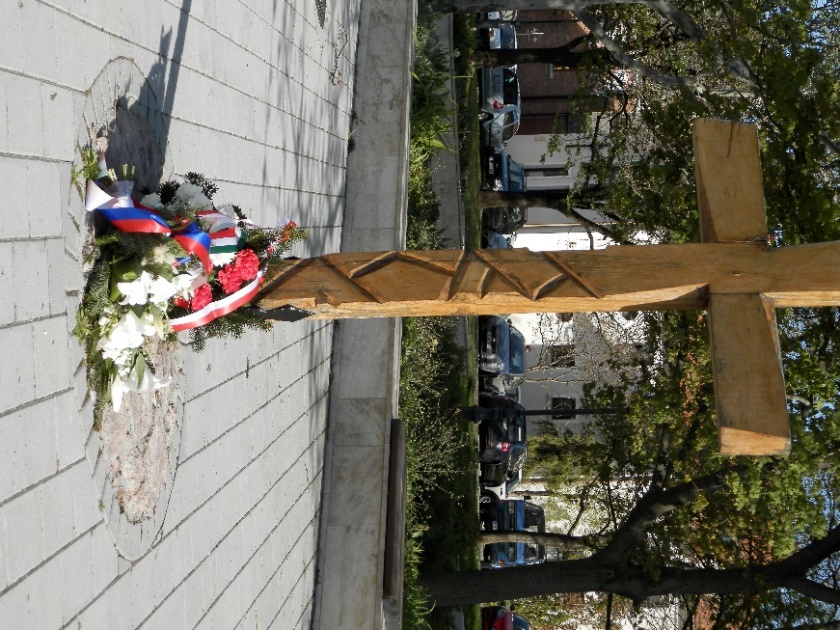 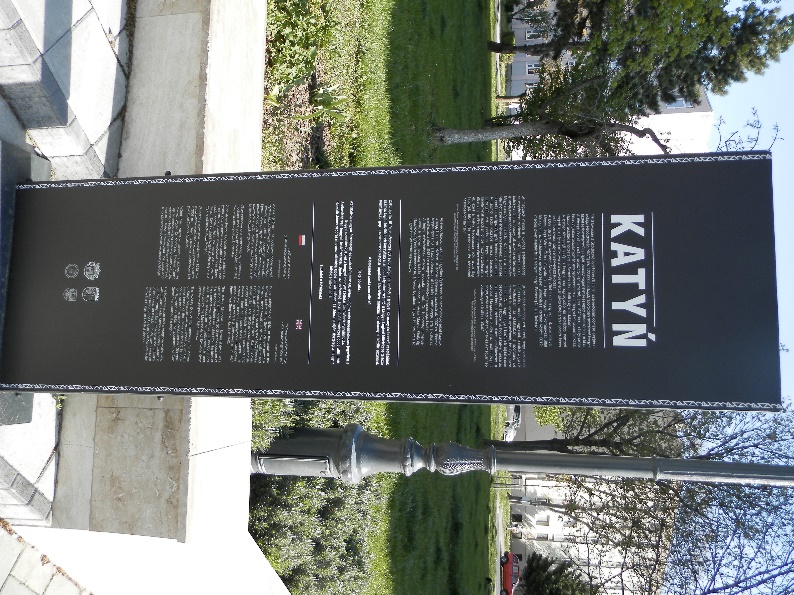 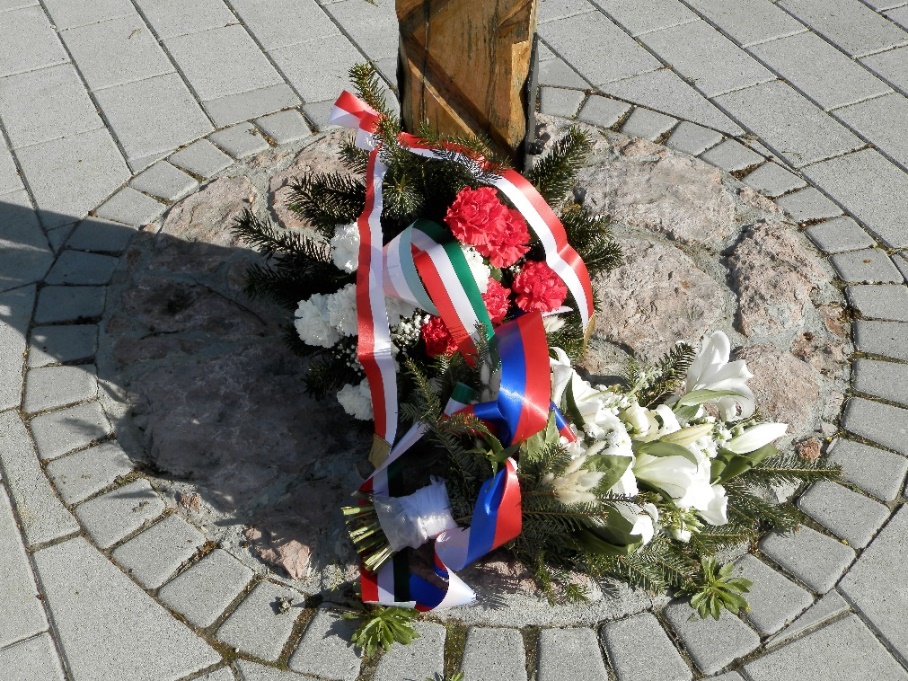 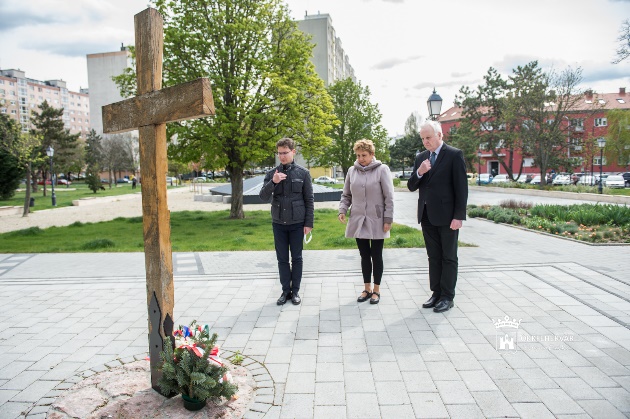 